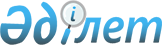 О внесении изменения в постановление Правительства Республики Казахстан от 15 апреля 2008 года № 339 "Об утверждении лимитов штатной численности министерств и иных центральных исполнительных органов с учетом численности их территориальных органов и подведомственных им государственных учреждений"Постановление Правительства Республики Казахстан от 29 августа 2019 года № 638
      Правительство Республики Казахстан ПОСТАНОВЛЯЕТ:
      1. Внести в постановление Правительства Республики Казахстан от 15 апреля 2008 года № 339 "Об утверждении лимитов штатной численности министерств и иных центральных исполнительных органов с учетом численности их территориальных органов и подведомственных им государственных учреждений" следующее изменение:
      в лимитах штатной численности министерств и иных центральных исполнительных органов с учетом численности их территориальных органов и подведомственных им государственных учреждений, утвержденных указанным постановлением:
      раздел 1 изложить в следующей редакции:
      "
      2. Настоящее постановление вводится в действие со дня его подписания.
					© 2012. РГП на ПХВ «Институт законодательства и правовой информации Республики Казахстан» Министерства юстиции Республики Казахстан
				
1.
Министерство внутренних дел Республики Казахстан с учетом его территориальных органов и подведомственных ему государственных учреждений, в том числе:
148 779
1.1
Административная полиция органов внутренних дел, содержащаяся за счет областных бюджетов и бюджетов городов республиканского значения, столицы, из них:
42 551
1)
Департамент полиции города Нур-Султана
2 693 
2)
Департамент полиции Акмолинской области
2 393 
3)
Департамент полиции Актюбинской области
2 080 
4)
Департамент полиции г. Алматы
4 136 
5)
Департамент полиции Алматинской области
3 072 
6)
Департамент полиции Атырауской области
1 947 
7)
Департамент полиции Восточно-Казахстанской области
4 000 
8)
Департамент полиции Жамбылской области
2 087 
9)
Департамент полиции Западно-Казахстанской области
1 748 
10)
Департамент полиции Карагандинской области
4 470 
11)
Департамент полиции Кызылординской области
1 556 
12)
Департамент полиции Костанайской области
2 502 
13)
Департамент полиции Мангистауской области
1 699
14)
Департамент полиции Павлодарской области
2 119 
15)
Департамент полиции Северо-Казахстанской области
1 916 
16)
Департамент полиции Туркестанской области
2 212 
17)
Департамент полиции города Шымкента
1 921 
1.2
государственные учреждения, подведомственные Министерству внутренних дел Республики Казахстан, в том числе:
83 624 
1)
региональные командования, соединения и части Национальной гвардии
31 705 
в том числе военнослужащие срочной службы
13 348 
2)
Алматинская академия МВД им. М. Есбулатова
549
3)
Карагандинская академия МВД им. Б. Бейсенова
447
4)
Костанайская академия МВД им. Ш. Кабылбаева
283
5)
Актюбинский юридический институт МВД им. М. Букенбаева
216
6)
Учебный центр МВД (г. Павлодар)
93
7)
Учебный центр МВД (г. Семей)
85
8)
Учебный центр МВД (г. Шымкент)
80
9)
Военный институт Национальной гвардии
1 372 
10)
из них курсанты Военного института Национальной гвардии
880
11)
Учебный центр (г. Алматы)
75
12)
Учебный центр МВД (город Нур-Султан)
54
13)
Учебный центр МВД (город Темиртау)
37
14)
Учебный центр МВД (город Костанай)
41
15)
Учебный центр МВД (город Актау)
27
16)
Центральный госпиталь с поликлиникой
474,5
17)
Территориальные госпитали и поликлиники
1061,5
18)
Кинологический центр
58
19)
База военного и специального снабжения "Южная"
24
20)
База военного и специального снабжения "Северная"
19
21)
Отряд специального назначения "Сункар"
126
22)
Учреждение автотранспортного обслуживания
132
23)
Специализированные охранные подразделения
13083
24)
Учреждения и органы уголовно-исполнительной системы Министерства внутренних дел Республики Казахстан, исполняющие уголовные наказания
13400
25)
Отдел охраны Департамента уголовно-исполнительной системы по городу Алматы Комитета уголовно-исполнительной системы Министерства внутренних дел Республики Казахстан
122
26)
Республиканский оперативно-спасательный отряд
105
27)
Казселезащита
480
28)
Кокшетауский технический институт,
304
в том числе сотрудники органов противопожарной службы
236
29)
Центр медицины катастроф
338
30)
Служба пожаротушения и аварийно-спасательных работ
18 833 
в том числе сотрудники органов государственной противопожарной службы
17 037                                                      ".
      Премьер-Министр
Республики Казахстан 

А. Мамин
